07-10-2023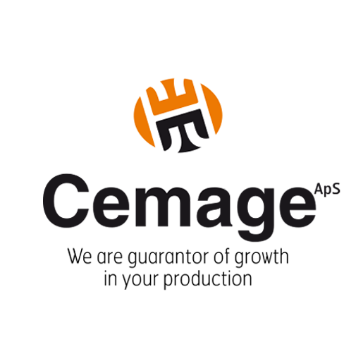 Rekv.nr.:Kunde.:Kontaktperson.:Tlf.:E-mail.:CVR nr.:Produkt oversigt – listepriser – Dormer&Pramet.Artikel nr.Betegnelse.Materiale nr.Antal / stk.Bemærkning.